Физическая культура 27-30.04 «Физическая нагрузка и ЧСС»Дублирую для тех, кто не сдал дз.27.04.2020Сделайте зарядку! Физкультминутка по ссылке: https://www.youtube.com/watch?v=rSK2tlnNKgcи снимите видео / фото.30.04.2020Сделайте зарядку! Физкультминутка по ссылке: https://www.youtube.com/watch?v=g9Tx4vIICfAи снимите видео / фотоРусский язык 30.04Проверочная работапо теме «Правописание личных окончаний глаголов»Определите спряжение глаголов, образуйте форму 2-го лица множественного числа и 3-го лица единственного числа, выделите окончания.  (образец: Сверкать-сверкаете, сверкает. Танцевать-танцуете, танцует.)Писать, смотреть, сеять, зависеть, читать, терпеть, веять, обидеть, смотреть, сидеть, работать.Спишите, вставляя пропущенные буквы и подбирая подходящие по смыслу местоимения, укажите спряжениеНапример: Мы видим многое, Математика 30.04Уч. Стр.67 №2, №5, №9Музыка 30.04Тема:"Театр музыкальной комедии ".И.Штраус, вальс из оперетты" Летучая мышь"-слушать.М.Д.Тухманова, с.В Харитонова "День Победы"-учить.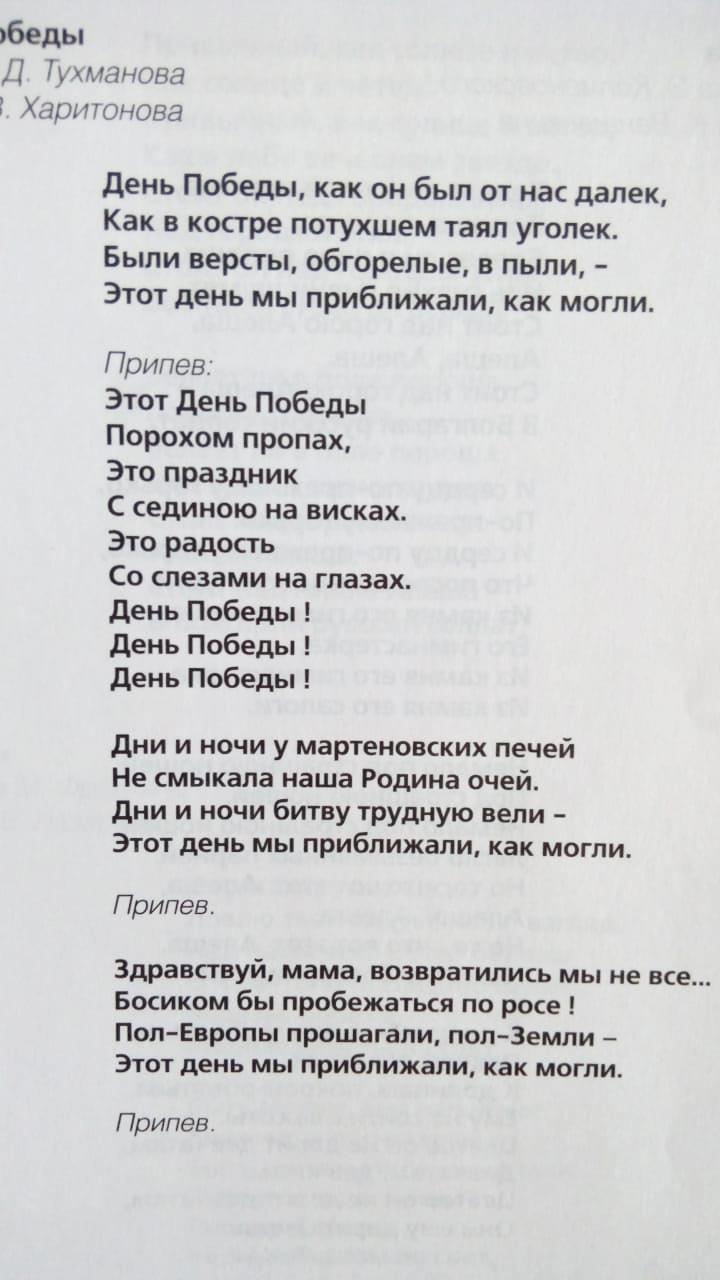 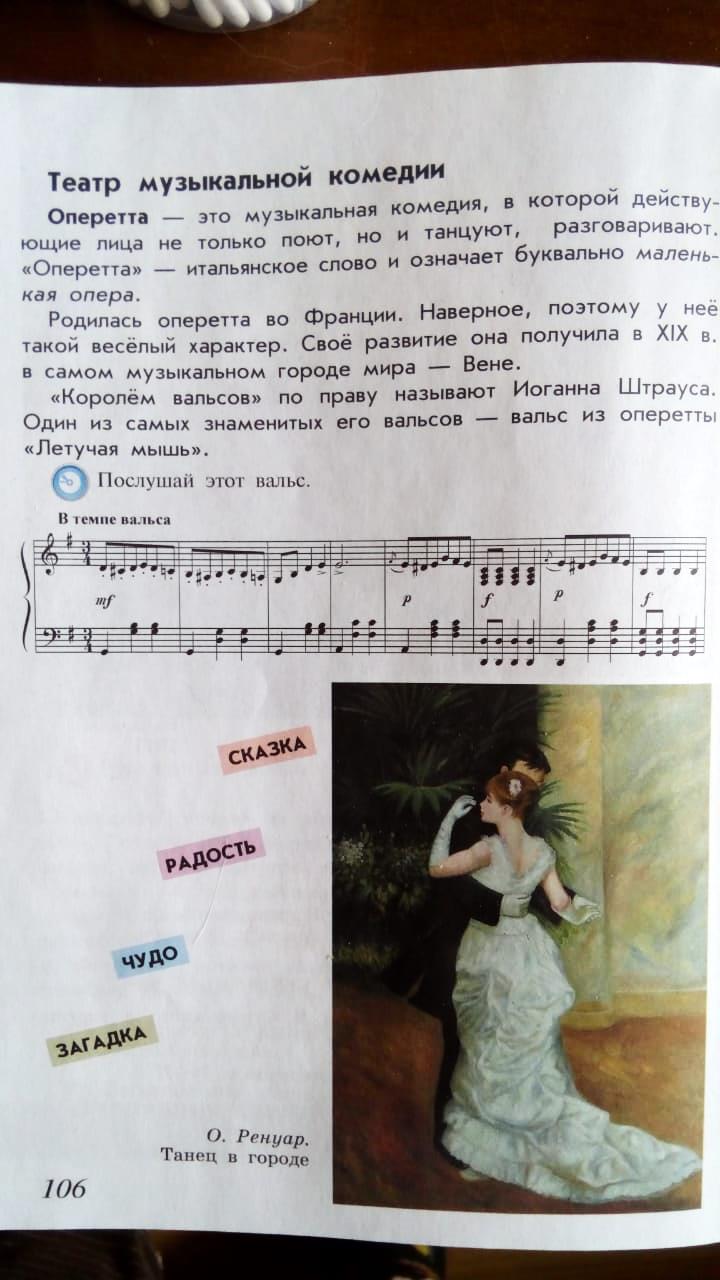 вид..м многое,пряч..т подарок,слыш..шь голос,испачка..т куртку,подслуша..т разговор,ненавид...т ложь,побеж..т по дорожке,захоч..шь согреться,все смож..шь,пойма..т много рыбы,выраст..шь репку,гляд..т прямо на меня,брод..шь по дорожке,смотр..т в книгу,ед..шь в Санкт-Петербург.